COMUNE DI VILLAMAINA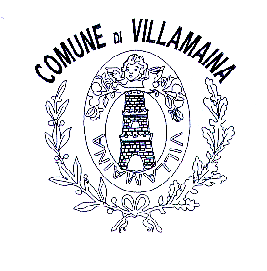                 Provincia di AvellinoC.F. 82001050648   -   Via Roma n. 77 – 83050 Villamaina AV -  E mail: segreteria@comunevillamaina.it   - Tel.- 0825/442083-		ALLEGATO CModulo indicazione IBAN/Copia attestazione ISEE 2021DICHIARAZIONE SOSTITUTIVA RELATIVA AGLI ESTREMI DEL CONTO CORRENTE DEDICATO(Art. 3 Legge n. 136 del 13/8/2010 e Art. 47 del D.P.R. 28.12.200, n. 445)Il sottoscritto ____________________________________________________________________nato a ______________________________________ Prov: (____) il _________________________residente a ___________________________ via __________________________________n. _____cap _____________ codice fiscale _____________________________________________________DICHIARAin ottemperanza alle disposizioni della legge n. 136 del 13/08/2010, in materia di tracciabilità dei flussi finanziari e al fine del pagamento delle fatture relative a forniture/lavori/servizi, in relazione alle transazioni finanziarie che intercorrono con codesto Ente comunale, - il proprio conto corrente bancario o postale di pertinenza:ISTITUTO DI CREDITO (INDICARE LA DENOMINAZIONE):____________________________________________________________________________AGENZIA_____________________________________ FILIALE_____________________________UBICATA NEL COMUNE DI __________________________________________________________CODICE IBAN (coordinata bancaria internazionale che consente di identificare ilc/c del beneficiario, ecc..) _________________________ ____________________(luogo)                                                                (data) 									______________________									               ( firma)Ai sensi del D.Lgs. n. 196/2003 (Codice della Privacy) si informa che:le finalità e le modalità di trattamento cui sono destinati i dati raccolti ineriscono al procedimento in oggetto;il conferimento dei dati costituisce il presupposto necessario per la regolarità del rapporto contrattuale;i soggetti o le categorie di soggetti ai quali i dati possono essere comunicati sono: il personale interno all’Amministrazione implicata nel procedimento, ogni altro soggetto che abbia interesse ai sensi del D.Lgs. n. 267/2000 e della L. n. 241/1990, gli organi dell’autorità giudiziaria.I diritti spettanti all’interessato sono quelli di cui all’art. 7 del D.Lgs. n. 196/2003;Soggetto attivo nella raccolta dei dati è il Comune di Villamaina.Copia attestazione ISEE 2021